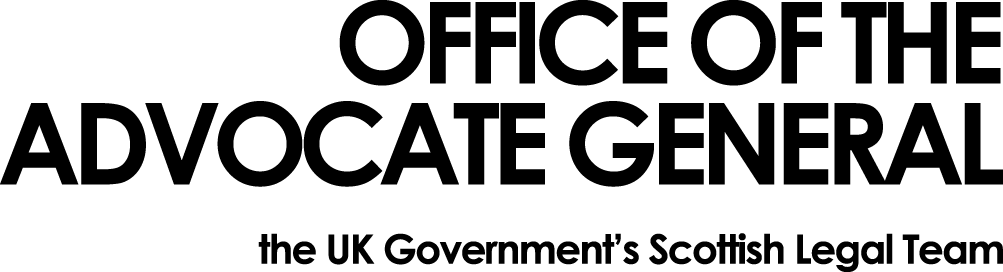 Dear REDACTEDFreedom of Information Request Thank you for your email of 15 March  2017 requesting information under the Freedom of Information Act 2000 (FOIA).  You asked: 1)    Does your department build web applications or applications internally?
2)    If so, how early in the development process is the application tested to identify security flaws / vulnerabilities?
3)    If so, how many times before the launch is the application tested to identify security flaws / vulnerabilities?
4)    What is the fix rate of these vulnerabilities before the launch of the application? (I.e. what percentage of vulnerabilities are fixed)
5)    Once launched, how frequently is the web application or application scanned for vulnerabilities? I can confirm that the Office of the Advocate General (OAG) does not hold the information you have requested.  All OAG's information technology services are provided by the Scottish Government.  All requests for information in relation to ICT should be submitted to them.  You may wish to use the link below to go to their FOI site.http://www.scotland.gov.uk/About/Information/FOIYou may, if dissatisfied with the treatment of your request, ask the Office of the Advocate General to conduct an internal review of its decision.  The internal review will be conducted by someone other than the person who took the initial decision.  Requests for internal review should be addressed to the Information Officer, Office the Advocate General, Victoria Quay, Edinburgh, EH6 6QQ.If following the internal review you remain dissatisfied with the treatment of your request by OAG then you may take your complaint to the Information Commissioner, whose address is Wycliffe House, Water Lane, Wilmslow, Cheshire, SK9 5AF.  Details of the complaints procedure can be found here:http://www.ico.gov.uk/complaints/freedom_of_information.aspxYours sincerelyREDACTEDREDACTEDArea G-GOAGVictoria Quay EH6 6QQ 10 April 2017